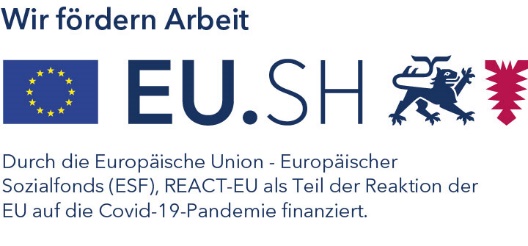 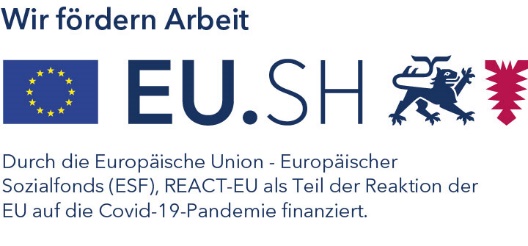 Landesprogramm Arbeit – REACT-EU/E3Landesprogramm Arbeit – REACT-EU/E3Landesprogramm Arbeit – REACT-EU/E3SachberichtSachberichtSachberichtDieses Sachberichtsformular ist grundsätzlich mit Erstattungsanträgen zu folgenden Terminen einzureichen und gilt dann als Verwendungs- und Zwischennachweis nach Nr. 6.1 der ANBest-P SH:01. August eines Jahres für den Zeitraum 01.01. bis 30.06. und zum 
01. Februar eines Jahres für den Zeitraum 01.07. bis 31.12. des Vorjahres.
Bitte verwenden Sie ausschließlich dieses Formular und übermitteln Sie es als Anhang zu einer ProNord-Nachricht an Ihre Sachbearbeiterin/Ihren Sachbearbeiter bei der IB.SH.Jedes Feld ist zwingend auszufüllen.Dieses Sachberichtsformular ist grundsätzlich mit Erstattungsanträgen zu folgenden Terminen einzureichen und gilt dann als Verwendungs- und Zwischennachweis nach Nr. 6.1 der ANBest-P SH:01. August eines Jahres für den Zeitraum 01.01. bis 30.06. und zum 
01. Februar eines Jahres für den Zeitraum 01.07. bis 31.12. des Vorjahres.
Bitte verwenden Sie ausschließlich dieses Formular und übermitteln Sie es als Anhang zu einer ProNord-Nachricht an Ihre Sachbearbeiterin/Ihren Sachbearbeiter bei der IB.SH.Jedes Feld ist zwingend auszufüllen.Dieses Sachberichtsformular ist grundsätzlich mit Erstattungsanträgen zu folgenden Terminen einzureichen und gilt dann als Verwendungs- und Zwischennachweis nach Nr. 6.1 der ANBest-P SH:01. August eines Jahres für den Zeitraum 01.01. bis 30.06. und zum 
01. Februar eines Jahres für den Zeitraum 01.07. bis 31.12. des Vorjahres.
Bitte verwenden Sie ausschließlich dieses Formular und übermitteln Sie es als Anhang zu einer ProNord-Nachricht an Ihre Sachbearbeiterin/Ihren Sachbearbeiter bei der IB.SH.Jedes Feld ist zwingend auszufüllen.Angaben zum ProjektAngaben zum ProjektAngaben zum ProjektProjektträgerProjektnameProjektnummerLPA/E3/     LPA/E3/     Bewilligungszeitraumvon      bis      Berichtszeitraumvon      bis      Umsetzung und Verlauf des Projektes (Ausführungen zur tatsächlichen Konzeptumsetzung, Meilensteine, Bezug zur COVID-19-Pandemie, ggf. Probleme, …)Umsetzung und Verlauf des Projektes (Ausführungen zur tatsächlichen Konzeptumsetzung, Meilensteine, Bezug zur COVID-19-Pandemie, ggf. Probleme, …)Umsetzung und Verlauf des Projektes (Ausführungen zur tatsächlichen Konzeptumsetzung, Meilensteine, Bezug zur COVID-19-Pandemie, ggf. Probleme, …)Gründe und Gegenmaßnahmen bei Nicht-Einhaltung von geplanten Inhalten laut KonzeptGründe und Gegenmaßnahmen bei Nicht-Einhaltung von geplanten Inhalten laut KonzeptGründe und Gegenmaßnahmen bei Nicht-Einhaltung von geplanten Inhalten laut KonzeptBewertung des bisherigen ProjektverlaufsBewertung des bisherigen ProjektverlaufsBewertung des bisherigen ProjektverlaufsAusführungen zu dem beantragten Personaleinsatz und dem Kosten-/Finanzierungsplan (Erfolgt die finanzielle Umsetzung im Rahmen der Planung, besteht eine dem Antrag entsprechende personelle Besetzung,…)Ausführungen zu dem beantragten Personaleinsatz und dem Kosten-/Finanzierungsplan (Erfolgt die finanzielle Umsetzung im Rahmen der Planung, besteht eine dem Antrag entsprechende personelle Besetzung,…)Ausführungen zu dem beantragten Personaleinsatz und dem Kosten-/Finanzierungsplan (Erfolgt die finanzielle Umsetzung im Rahmen der Planung, besteht eine dem Antrag entsprechende personelle Besetzung,…)Ausführungen zu den QuerschnittszielenAusführungen zu den QuerschnittszielenAusführungen zu den QuerschnittszielenGender Mainstreaming-PrinzipGender Mainstreaming-PrinzipGender Mainstreaming-PrinzipNachhaltige EntwicklungNachhaltige EntwicklungNachhaltige EntwicklungChancengleichheit und NichtdiskriminierungChancengleichheit und NichtdiskriminierungChancengleichheit und NichtdiskriminierungZugänglichkeit, Barrierefreiheit für Menschen mit BehinderungenZugänglichkeit, Barrierefreiheit für Menschen mit BehinderungenZugänglichkeit, Barrierefreiheit für Menschen mit BehinderungenAnmerkungen für Aktionsverantwortliche IB.SH/MinisteriumAnmerkungen für Aktionsverantwortliche IB.SH/MinisteriumAnmerkungen für Aktionsverantwortliche IB.SH/Ministerium